ArafatArafat.347451@2freemail.com 	Dear Concern,I am interested in challenging and rewarding career through employment which uses the full range of my ability and education. I have enclosed my resume for your consideration.The key strengths that I possess for success in this position include, but are not limited      to the following:Provide exceptional contributions as individual and team member. Strive for continued excellence. Strong communication skills. Eager to learn new things. You will find me to be well-spoken, energetic, confident, and personable. My self-determination and confidence will give you the versatility to place me in a number of contexts with confidence that the level of excellence you expect will be met. Please see my resume for additional information on my education.I believe my Experience and Education and my ability to quickly absorb and adapt to new experiences, would allow me to make a positive contribution to a company.I hope that you'll find my experience and interests intriguing enough to convince you for consideration / meet. Thank you.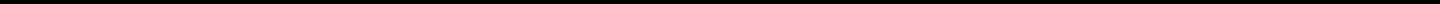 Objective:To be a part of company that indulges professional growth which provides challenging and rewarding career while allowing me to utilize my skill and knowledge.Personal Skills:PC-literate.Excellent interpersonal and communication skills.Determination and confident toward achieving Professionalism.Target driven and self-motivated.Strong persuasive skills.Able to work in a highly dynamic environment and able to multi-task.Educational Qualification:B.COM done from MUMBAI BOARD in the year 2012.HSC done from MUMBAI BOARD in the year 2009.SSC done from MUMBAI BOARD in the year 2007.Professional Qualification:Diploma in International Air Cargo Management from IITC (India International TradeCentre) in the year 2013.On Job Training: Air India Import Warehouse as Executive Trainee at Sahar Air Cargo Complex, International Airport for 3 months from April 2013. Work Profile:Following up of arrival of air cargo with respective Airline. Coordinate with clients/ Custom House Agent (CHA) for necessary documents for Custom clearance of shipments.Making of bills and receipts of warehouse charges such as demurrage.Preparing consignment statements and provide the same through intra-mail to the concern. Coordinating with transport department/unit of the organization to ensure safe and timely loading of the consignment.Solving the Problems related to Documentation. Keeping track of complaints related to handling and delivery.Entry of data in the software both electronically and manually. Current Experience & Designation: M/s. Sadaf Logistics as Executive from May 2016to January 2017.Work Profile:Coordinate with clients / Airlines for space booking and movement of the goods from origin to destination. Execution of AWB for the respective consignment.Co-ordination for the movement of goods from shipper works to cargo complex.Manage paperwork associated with custom duties. (Annexure A, I,II,Non DGR Certificate on clients letterhead,90 days,180 days, Fumigation certificate  as per required by the respective airlines).Interface with vendors and clients for proper delivery of shipments.Booking of Gate pass & Trolley for shipments entry to Cargo complex.  Looking after the daily operational work i.e. Daily CSR (Cargo Sales Report), Billing to the client etc.Check invoices against service request and verify the invoices.Create packing list and update shipments information in database.Organize files both manually and electronically.Banking co-ordination to ensure all payments are processed in time.Experience & Designation:M/s. Indo Madni Haj Tour as Senior Travel Consultant for period of 14 months i.e. from January 2015 to April 2016 (Haj Tour coordinator/handler August 2015).Work Profile:Diagnose the clients specifications and wishes and suggest suitable travel packages or services.Organize travels from beginning to end, through booking tickets and accommodation, securing rental transportationProviding pricing information, confirming customer names with airlines/hotels.Addressing any complaints that could arise from the customers.Verify entire group reservation request for correctness against meeting profile.Liaising with hotels to give your clients the best deals for less.Book transportation, make hotel reservations and collect payments from clients.Providing up to date advice on travel regulations including visa and medical requirements, baggage limits, safety and local customs.To take care of all the documents needed before travel.Organized and handled group of Haj pilgrimage in Saudi Arabia as Private Tour Operator (PTO) Experience & Designation:M/s. Bakkah Tours and Travels as Travel Consultant for period of 12 months i.e. from September 2013 to November 2014 (Haj Tour coordinator/handler September 2014).Work Profile:Advising clients on suitable options for domestic or international tours. Handling bookings, invoicing the database in excel power point.Providing pricing information, confirming customer names with airlines/hotels.Book transportation, make hotel reservations and collect payments from clients.Assist travelers with enquiries.Providing up to date advice on travel regulations including visa and medical requirements, baggage limits, safety and local customs.Coordinate with banks about transactions like rtgs, neft, fixed deposits, demand draft, cheque deposits and clearing cheque.Exchange foreign currency.Organized and handled group of Haj pilgrimage in Saudi Arabia as Private Tour Operator (PTO) I consider myself familiar with above aspects. I am also confident of my ability to work in a team or individually. I hereby declare that the information furnished above is true to the best of my knowledge.Declaration: